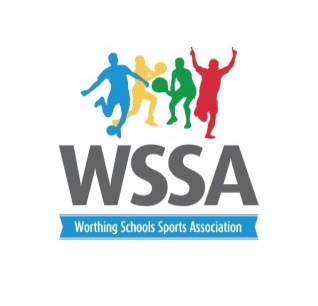 Order of Play Year 3/4   Street Cricket 2019  TAB (red) ATAB (blue) BBramberBroadwaterChesswoodGoringLaurels Time Pitch 1  Pitch 2  14th May 3.201v62v43.403v45v14.005v26v74.202v73v64.404v56v23v121st  May 3.20 5v37v13.402v34v74.005v61v24.206v47v34.407v51v4Presentations 